Wójt Gminy Babice											                            ul. Krakowska 56 											                  32-551 Babice                                                                                       OGŁOSZENIEWójta Gminy Babice z dnia 04 kwietnia 2016 r. Wójt Gminy Babice zaprasza osoby fizyczne, osoby prawne, jednostki organizacyjne z terenu  gminy Babice, do składania ofert na zakup drewna brzozowego pochodzącego z działki nr 925/2 obręb Babice, gmina Babice. Ilość drewna sortyment M2 przeznaczonego do sprzedaży wynosi 0,75 m3. Minimalna cena 1 m3 drewna dla sortymentu M2 wynosi: 65,00 zł + 5,20 zł (8% VAT) +                     94,67 zł (cena brutto pozyskania 1 m3 ) = 164,87 brutto za 1 m3. 	 Drewno ułożone w stos na placu Gospodarki Komunalnej Sp. z o.o. w Babicach,                                        przy ul. Cicha 2.  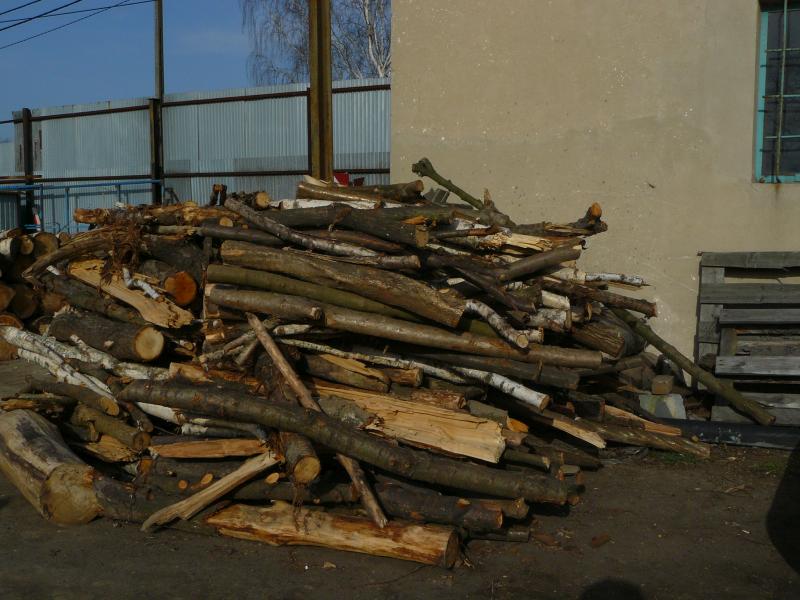 Pisemną ofertę cenową w zaklejonej kopercie z dopiskiem: „Zakup drewna brzozowego sortyment M2, w ilości 0,75 m3, pochodzącego z działki nr 925/2 obręb Babice, gmina Babice” należy składać w Urzędzie Gminy w Babicach, ul. Krakowska 56 na dzienniku podawczym pok. nr 1,                             w terminie do dnia 12 kwietnia 2016 r. do godz. 1500 . Zamawiający zastrzega sobie możliwość zamknięcia niniejszego przetargu bez dokonania wyboru którejkolwiek ze złożonych ofert.  Szczegółowe informacje można uzyskać  w Referacie Gospodarczym Urzędu Gminy w Babicach pok. 202, Tel. 32 62 01 125 w. 42. Niniejsze ogłoszenie podano do publicznej wiadomości poprzez umieszczenie na tablicy ogłoszeń Urzędu Gminy w Babicach, na stronie internetowej www.babice.pl, na tablicach ogłoszeń Sołectwa Babice.  										Wójt									       Gminy Babice